PENNSYLVANIA PUBLIC UTILITY COMMISSIONHarrisburg, PA  17105-3265Donna Morgan						: 								:		v.						:			C-2012-2288367							:Commonwealth Telephone Company, LLC		:d/b/a Frontier Communications		:FINAL ORDER		In accordance wit te provisions of Section 332() of te Public Utility Code, 66  C.S. §332(h), the decision of Administrative Law Judge Ember S. Jandebeur dated November 5, 2012, has become final without further Commission action; THEREFORE,IT IS ORDERED:1.	That the Formal Complaint of Donna J. Morgan at Docket No. C-2012-2288367 is denied and dismissed.2.	That the Secretary’s Bureau shall mark Docket No. C-2012-2288367 closed.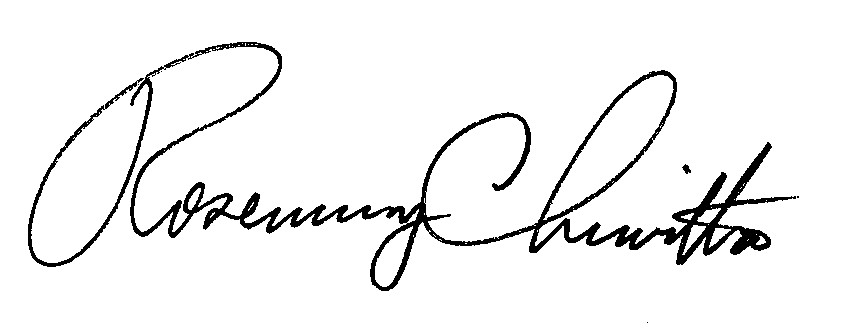 							BY THE COMMISSION,							Rosemary Chiavetta							Secretary(SEAL)ORDER ENTERED:  January 7, 2013